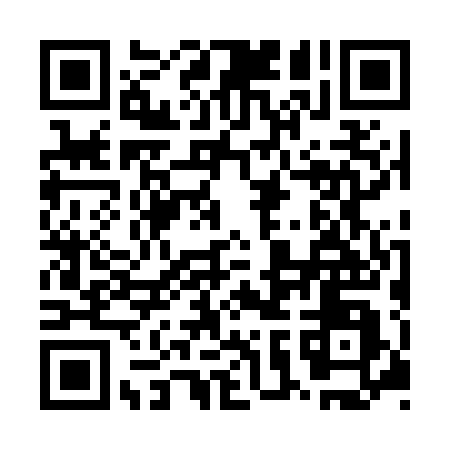 Prayer times for Unterbaimbach, GermanyWed 1 May 2024 - Fri 31 May 2024High Latitude Method: Angle Based RulePrayer Calculation Method: Muslim World LeagueAsar Calculation Method: ShafiPrayer times provided by https://www.salahtimes.comDateDayFajrSunriseDhuhrAsrMaghribIsha1Wed3:375:541:135:148:3310:402Thu3:345:521:135:158:3510:433Fri3:315:501:135:158:3610:454Sat3:285:481:135:168:3810:485Sun3:255:471:135:168:3910:516Mon3:225:451:135:178:4110:537Tue3:195:441:135:178:4210:568Wed3:165:421:125:188:4410:599Thu3:135:411:125:188:4511:0110Fri3:105:391:125:198:4711:0411Sat3:075:381:125:208:4811:0712Sun3:045:361:125:208:4911:1013Mon3:015:351:125:218:5111:1314Tue2:585:331:125:218:5211:1515Wed2:565:321:125:228:5411:1816Thu2:565:311:125:228:5511:2117Fri2:555:291:125:238:5611:2218Sat2:555:281:125:238:5811:2219Sun2:545:271:135:248:5911:2320Mon2:545:261:135:249:0011:2321Tue2:545:251:135:259:0111:2422Wed2:535:231:135:259:0311:2523Thu2:535:221:135:269:0411:2524Fri2:525:211:135:269:0511:2625Sat2:525:201:135:279:0611:2626Sun2:525:191:135:279:0711:2727Mon2:515:181:135:289:0911:2728Tue2:515:181:135:289:1011:2829Wed2:515:171:145:289:1111:2830Thu2:515:161:145:299:1211:2931Fri2:515:151:145:299:1311:29